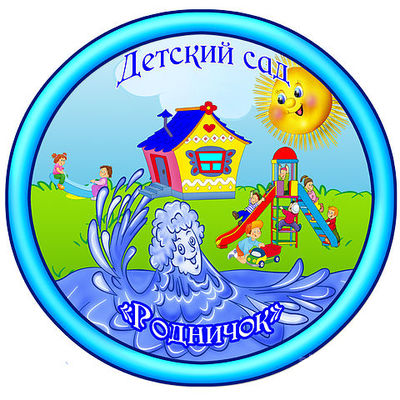 МДОУ  «Детский сад  № 2 «Родничок»     Адрес: 152240, Ярославская область, г. Гаврилов-Ям, Юбилейный проезд, д. 2Телефон: 8 (84534) 2-02-66e-mail:  detskijsad2@rambler.ruсайт:http://ds2-gav.edu.yar.ruПубличный  доклад муниципального дошкольного образовательного учреждения  «Детский сад № 2 «РОДНИЧОК»за  2015-2016 учебный год                                                                  Заведующий  МДОУ  д/с № 2:                                                                                                     Е.В.КарповаI. Общая характеристика учрежденияВ 1964 году Гаврилов-Ямский льнокомбинат построил двухэтажное здание детского сада по типовому проекту. В 1994 году детский сад был передан на баланс администрации Гаврилов-Ямского района и зарегистрирован администрацией Гаврилов - Ямского муниципального округа  14.03.1996 года (регистрационный № 376).	Муниципальное дошкольное образовательное учреждение   «Детский  сад № 2 «Родничок» (далее – Учреждение) создано  в  соответствии с Гражданским кодексом Российской Федерации, Бюджетным кодексом Российской Федерации, Федеральным законом «Об образовании в Российской Федерации». Учредитель Администрация Гаврилов - Ямского муниципального района (далее – Учредитель).Функции и полномочия Учредителя Учреждения в установленном порядке осуществляет Управление по имущественным и земельным отношениям Администрации Гаврилов - Ямского муниципального района и Управление образования Администрации Гаврилов - Ямского муниципального района.Официальное наименование Учреждения:	полное - муниципальное дошкольное образовательное учреждение  «Детский  сад № 2 «Родничок».	сокращенное – МДОУ «Детский  сад № 2 «Родничок»	Организационно-правовая форма Учреждения - бюджетное учреждение.	Статус Учреждения: 		тип: дошкольное образовательное учреждение;		вид: детский сад общеразвивающего вида;		Режим работы: с 7.30 до 17.30 часов (пятидневная рабочая неделя);выходные дни ― суббота, воскресенье, нерабочие праздничные дни;Органами самоуправления Учреждения являются: - Общее собрание коллектива;- Педагогический совет;- Управляющий совет.Порядок выборов органов самоуправления Учреждения и их компетенция определяются Уставом учреждения.                                                                                                                                      Дошкольное учреждение осуществляет образовательную, правовую и хозяйственно-экономическую деятельность на основании лицензии, в соответствии с Федеральным законом «Об образовании в Российской Федерации», договором между Учреждением и учредителем, Уставом МДОУ «Детский сад № 2  «Родничок» и иными локальными актами ДОУ.Материальная база:МДОУ детский сад №2 - отдельно стоящее двухэтажное здание. К основному зданию прилегает территория площадью 6.000 кв. м. с групповыми участками, спортивной площадкой.Летом здание детского сада утопает в зелени: по всему периметру посажены деревья, на территории имеется яблоневый сад и красивые цветники, кустарники. Огромное пространство для наблюдений, экспериментирования и труда.Учреждение обеспечено центральным водоснабжением, канализацией и отоплением. Все помещения детского сада теплые и уютные, соответствуют санитарным нормам и правилам, требованиям пожарной безопасности.Учреждение оснащено современными техническими средствами (интерактивные доски, компьютеры, копировальные аппараты, мультимедиа проектор), есть музыкальный центр, фотоаппарат, имеются магнитофоны на каждой группе. Силами педагогического и родительского коллективов благоустроена и озеленяется территория дошкольного учреждения, созданы все условия для разнообразной, интересной и полезной деятельности детей на прогулке. Медицинское обслуживание осуществляется старшей медсестрой.  Общее санитарно-гигиеническое состояние Учреждения соответствует требованиям Роспотребнадзора.  Бюджетное финансирование производится в полном объеме и установленный срок. Распределение средств бюджета учреждения выполняется согласно бюджетной смете. Отдельным категориям воспитанников предоставляются льготы по родительской плате за присмотр и уход за детьми в Учреждении, реализующем основную общеобразовательную программу дошкольного образования, в соответствии с распоряжением Главы Администрации Гаврилов-Ямского муниципального района.    В течение 2015-2016 учебного года было приобретено:- уличное оборудование на игровые площадки;- интерактивная доска;- фильтры для очистки воды;- стенка в групповое помещение;- детские стулья и кровати;- диваны в группы «Ладушки» и «Капельки»;- постельное бельё, покрывала;- жалюзи;- игрушки, дидактические пособия;- спортивное оборудование.Отремонтировано:- капитальный ремонт входных крылец с установкой ограждений из нержавеющей стали;- замена 2-х окон в группе «Светлячки»;- косметический ремонт группы «Светлячки»;- замена линолеума в группе «Светлячки»;- косметический ремонт кабинета педагога-психолога.            Для эффективного осуществления воспитательно-образовательной работы в Учреждении созданы необходимые условия, которые с каждым годом совершенствуются. Оборудован спортивно-музыкальный зал, кабинет учителя-логопеда, методический кабинет, кабинет педагога-психолога, медицинский кабинет. В групповых комнатах особая среда: все яркое, привлекательное, эстетичное, максимально приближенное к домашней обстановке, способствующее всестороннему развитию и эмоциональному благополучию детей. Развивающая среда отражает специфику программы «От  рождения  до школы». Построение развивающей среды в каждой возрастной группе основывается на принципах:-	уважения к нуждам и потребностям ребенка;-	многофункциональности;-	статичности и динамичности;-	учета возрастных и половых особенностей детей;-	воспитания и развития в деятельности;-	творчества, самостоятельности.В настоящее время Учреждение посещают 139 детей, функционирует 6 групп: вторая группа раннего возраста, первая младшая, вторая младшая, средняя, старшая и подготовительная.II.Показатели посещаемости и заболеваемостиПоказатели пропусков по болезни одним ребенком за последний год по Учреждению не изменились.  В детском  саду ведется систематическая целенаправленная работа по укреплению физического и психического здоровья воспитанников. К  физкультурно-оздоровительной  работе  в  Учреждении привлечены специалисты: инструктор по  физической  культуре,  старшая медсестра,  педагог-психолог.III. Питание детейОсновными принципами  организации рационального питания детей является: обеспечение детского организма необходимыми продуктами для его нормального роста. Питание детей организуют в групповых помещениях. Организация рационального питания детей в Учреждении осуществляется в соответствии с требованиями СанПиН. Питание детей от 1 до 3 лет и от 3 до 7 лет различается по количеству основных пищевых веществ, суточному объему рациона, величине разовых порций и кулинарной обработкой. Кроме того для детей с аллергическими заболеваниями проводится замена продуктов, являющимися индивидуальными аллергенами.В Учреждении имеется примерное  10-дневное меню, утвержденное заведующим, технологические карты блюд, где указаны раскладка, калорийность блюда, содержание в нем белков, жиров, углеводов. Использование таких карт позволяет легко подсчитать химический состав рациона и при необходимости заменить одно блюдо другим, равноценным ему по составу и калорийности. Бракераж готовой продукции проводится специально созданной комиссией перед каждой выдачей пищи с оценкой вкусовых качеств. При этом осуществляется регулярный медицинский контроль за условиями хранения продуктов и сроками реализации, санитарно-эпидемиологический контроль за работой пищеблока и организацией обработки посуды. Старшая медицинская сестра систематически контролирует закладку продуктов, технологию приготовления и качество пищи, выдачу пищи с пищеблока по группам и объем блюд. Правильное сбалансированное питание, отвечающее физиологическим потребностям растущего организма, повышает устойчивость к различным неблагоприятным воздействиям.Нормы по обеспечению продуктами питания выполняются в на 100%.IV. Особенности образовательного процессаВ 2015-2016 учебном году коллектив Учреждения осуществлял образовательный процесс по основной общеобразовательной программе дошкольного образования, принятой на педагогическом совете от 05.05.2014, содержание которой соответствует основной общеобразовательной программе дошкольного образования «От рождения до школы» под редакцией Н.Е. Вераксы, Т.С. Комаровой М.А. Васильевой, 2014 год (от 1 до 7 лет). Результаты  освоения  основной  общеобразовательной  программы   МДОУ «Детский  сад  № 2 «Родничок» за   2015-2016 учебный  годВ течение года воспитанники Учреждения принимали активное участие в конкурсах, выставках, соревнованиях, становились призерами и победителями:В 2015-2016 учебном году образовательный процесс в Учреждении осуществляли  13 педагогов, из них: воспитателей - 8, инструктор по физической культуре -1, учитель-логопед-1, музыкальный руководитель– 1, педагог-психолог – 1.Каждые 5 лет педагоги проходят профессиональную переподготовку. В течение учебного года курсовую переподготовку на базе  ГОАУ ЯО ИРО прошли  9 педагогов: Балдина Е.В., Князева Н.О., Войнова С.А., Травникова  Е.Н., Рудкина  Л.А., Никифорова Т.Н., Шабурова О.А., Коршунова И.В., Шаренкова  Е.А. «Интерактивные средства обучения» в объёме 72  часа.педагог - психолог Балдина Е.В., «ФГОС организация и методическое сопровождение деятельности педагога – психолога»  в объёме 48  часов.В Учеждении предоставлялись бесплатные дополнительные образовательные услуги:Руководители кружков использовали в своей работе программы дополнительного образования, рассмотренные на Методическом совете Учреждения и утверждённые на Педагогическом совете. Игровые занятия в кружках построены с учетом уровня развития детей и способствуют их разностороннему развитию, о чем свидетельствуют результаты освоения детьми дошкольного возраста программ дополнительного образования в конце учебного года. В течение учебного года заметно пополнился учебно-методический комплекс ДОУ, обогатилась предметно-развивающая среда в группах ДОУ (пособия, игрушки, детская мебель в центрах развития). Для повышения теоретических и практических знаний педагогов дополнены методические папки по всем направлениям воспитательно-образовательной работы, оформляются фотоальбомы с наглядным материалом по проведенным мероприятиям, продукты педагогических проектов.В Учреждении создаются условия для развития творческого потенциала педагогов, оказывается методическая поддержка в подготовке различных мероприятий с педагогами, детьми и родителями.Педагоги Учреждения стали активными участниками смотров, конкурсов, конференций, фестивалей различных уровней:  Учитель – логопед  Травникова Е.Н. приняла участие в шестой  муниципальной Ярмарке педагогических идей «Формирование  информационно-коммуникативной компетентности детей дошкольного и школьного возраста».  Выступила с  темой «Дидактическая мультипликация как средство формирования информационно-коммуникативной компетентности детей старшего дошкольного возраста в работе учителя-логопеда»  за что была  отмечена Дипломом  шестой  муниципальной Ярмарки педагогических идей от Управления образования. Балдина Е.В., Войнова С.А., Травникова Е.Н., Князева Н.О.   приняли участие в районном конкурс – фестивале детского творчества  «Безопасное движение – это жизнь» в номинации «Лучшая методическая разработка на тему профилактики детского - дорожно-транспортного травматизма и пропаганды правил дорожного движения среди детей и родителей»,  за что были отмечены дипломами.   Старший воспитатель Балдина Е.В.,  музыкальный руководитель Войнова С.А., учитель – логопед  Травникова Е.Н. приняли участие в районной X экологической Конференции «Эта земля твоя и моя»,  за что были отмечены грамотами.    Балдина Е.В., Князева Н.О., Войнова С.А., Травникова Е.Н., Рудкина Л.А., Никифорова Т.Н., Коршунова И.В., Шаренкова Е.А. приняли участие в муниципальном конкурсе «Мои педагогические находки» в номинации:  «Игры  и  дидактические  пособия». Представляли авторские флипчарты («Интерактивный медиа банк»),  за что были  отмечены  Дипломом Лауреата  2 степени.   Музыкальный руководитель Войнова С.А., учитель – логопед  Травникова Е.Н. приняли участие в районном Фестивале «Восходящие звёздочки»,  за что были отмечены грамотами.  Старший воспитатель Балдина Е.В.,  музыкальный руководитель Войнова С.А., подготовили и приняли участие в благотворительных детских концертах для ветеранов на базе МУЧ ЦЕНТР СОЦОБСЛУЖИВАНИЯ «ВЕТЕРАН» г. Гаврилов-Ям.  Коллективом  детского  сада  подготовлен и  проведен районный Семинар "Преемственность  детского  сада № 2  и школы  № 1" для учителей  начальной  школы  и воспитателей. Таким образом, методическая    работа    в   целом    оптимальна   и   эффективна,  имеются позитивные изменения профессиональных возможностей педагогических кадров. Об этом свидетельствуют результаты участия педагогов в методических мероприятиях на различных уровнях, результаты самоанализа педагогов, контроля администрации и результаты освоения детьми дошкольного возраста основной общеобразовательной программы дошкольного образования. V. Социальное партнерствоВ 2015-2016 учебном году мы продолжили социальное партнерство с учреждениями нашего города. С каждым из социальных партнёров заключается договор о сотрудничестве, а также составляется план совместной работы на учебный год.Детский сад сотрудничает:Районный   музей, музей  с.  Великое  (знакомство  с  историческими  памятниками,  произведениями  культуры,   выставки,  праздники,  встречи  с  ветеранами);дворец детского  творчества  (посещение  комнаты  природы,  комнаты  сказок,  праздники,  развлечения); библиотека   (тематические  беседы,  тематические  выставки); ГИБДД  (занятия,  беседы,  экскурсия,  праздники); детская  школа   искусств;Гаврилов-Ямская ДЮСШ;выставочный зал «Вдохновение»;Дом культуры.VI. Формы сотрудничества с семьейРодители являются активными участниками образовательного процесса ДОУ. Работа ведется в двух направлениях: педагогическое просвещение и включение родителей в деятельность Учреждения. Педагогический персонал не только сообщает родителям педагогические знания, стимулирует их интерес к педагогике, проблемам воспитания, но и формирует их родительскую позицию. Привлечение родителей к участию в работе Учреждения происходит непрерывно и постоянно. Каждый педагог использует принцип индивидуального подхода к родителям, и поощряет любое его участие в жизни группы. Мы считаем, что отношения дошкольного учреждения с семьей должны быть основаны на сотрудничестве и взаимодействии.   Основная цель всех форм и видов взаимодействия Учреждения с семьей – это установление доверительных отношений между детьми, родителями и педагогами, воспитание потребности делиться друг с другом своими проблемами и совместно их решать. В целях повышения эффективности взаимодействия и формирования желания семьи участвовать в работе, мы используем ставшие традиционными следующие формы: информационно-наглядные материалы (рекламные стенды – «Визитные карточки», рекомендации  специалистов:  педагога-психолога,  учителя-логопеда,  инструктора  по  физической  культуре,  старшей  медсестры); анкетирование; участие в выставках, конкурсах совместного творчества детей, родителей и педагогов; семинары-практикумы; консультации; «мастер-классы»; творческие мастерские и гостиные; совместные спортивные и физкультурно-музыкальные мероприятия; совместные субботники и проведение акций по благоустройству территории.В холле Учреждения созданы и постоянно обновляются познавательные стенды для детей и родителей «Физкультура  каждому  каждый   день!», «Безопасность дорожного движения», а также стенд «Деловая информация», где можно всегда познакомиться с нормативно-правовыми документами и новой информацией.  При входе в детский сад всегда размещается информация для родителей и гостей о предстоящих мероприятиях, поздравления к праздникам, различные объявления, план работы на месяц и ежедневное меню.VII. Заключение. Перспективы и планы развитияИсходя из представленного анализа деятельности детского сада за 2015-2016 учебный год, администрация Учреждения и педагогический коллектив видит перед собой следующие перспективы развития:продолжить работу по всестороннему развитию личности ребёнка дошкольного возраста;продолжить оснащение предметно-развивающей среды в соответствии с условиями  реализации основной общеобразовательной программы дошкольного образования;способствовать повышению педагогической компетентности родителей в вопросах воспитания и развития детей дошкольного возраста. оглавление№страницыI. Общая характеристика учреждения3II. Показатели посещаемости и заболеваемости7III. Питание детей7IV. Особенности образовательного процесса8V. Социальное партнерство13VI. Формы сотрудничества с семьей14VII. Заключение. Перспективы и планы развития15Возрастная группаНазвание Кол-вогруппКол-во местВозраст детейКол-во детейВторая группа  раннего  возраста«Гномики»1201-2 года18Первая младшая группа«Ладушки»1202-3 года25Вторая младшая группа«Почемучки»1253-4 года24Средняя группа«Растишки»1254-5 лет25Старшая группа «Солнышко»1255-6 лет23Подготовительная группа «Светлячки»1256-7 лет24Общее количество детей: 139Общее количество детей: 139Общее количество детей: 139Общее количество детей: 139Общее количество детей: 139Общее количество детей: 139№ п/пНаименование  показателяЕд. изм.2015-2016 год 1Показатель  заболеваемости  детейдни29842Отсутствие  травматизмаколичество, %0%3Выполнение натуральных  норм  питания%100%4Индекс  здоровья  воспитанников%12%5Выполнение детоднейдни, %67%ГруппаНаправленияНаправленияНаправленияНаправленияНаправленияНаправленияНаправленияНаправленияНаправленияНаправленияНаправленияНаправленияГруппаРечевое развитиеРечевое развитиеРечевое развитиеПознавательное развитиеПознавательное развитиеПознавательное развитиеХудожественно-эстетическоеХудожественно-эстетическоеХудожественно-эстетическоеСоциально-коммуникативное развитиеСоциально-коммуникативное развитиеСоциально-коммуникативное развитиеГруппавысокий  уровеньсредний  уровеньнизкий уровеньвысокий  уровеньсредний  уровеньнизкий уровеньвысокий  уровеньсредний  уровеньнизкий уровеньвысокий  уровеньсредний  уровеньнизкий уровень1-ая  младшая60%40%_62%38%_50%50%_60%40%_2-ая  младшая50%50%_52%48%_54%46%_50%50%_средняя59%41%_92%8%_92%8%_96%4%_старшая75%15%_70%25%_50%50%_80%20%_подготовительная94%6%_98%2%_92%8%_98%2%_НазваниемероприятийДостижениядетейУровень участия(муниципальный, региональный, федеральный)Дети  подготовительной к школе группы "Светлячки" и старшей группы  «Солнышко»  приняли участие в фестивале "Безопасное движение  - это жизнь".Диплом  2место «Конкурс вокалистов»;Диплом  2место   «Конкурс танцевальных коллективов»;Диплом 2 место«Конкурс литературного чтения»Диплом 3 место Казанкиной Александре,Полетаевой Мариив номинации                                  «Лучшая творческая работа»Муниципальный Дети  подготовительной к школе группы " Светлячки " приняли участие в фестивале "Восходящие звездочки".Благодарность от Администрации Управления образования и Детской школы искусствМуниципальныйДети  подготовительной кшколе группы " Светлячки " и старшей группы  «Солнышко» приняли участие в экологической конференции"  «Эта Земля твоя и моя»Грамота за активное участие в IX  экологической конференции"  «Эта Земля твоя и моя» в номинации агитбригада; грамоты за рисункиМуниципальныйДети  подготовительной к школе группы " Светлячки "  старшей группы  «Солнышко», второй младшей группы «Почемучки»  приняли участие в конкурсе рисунков  «Любимый мультгерой»Диплом 2 местоКсюше Мурашовой,Диплом 1 местоБыковой МаргаритеМуниципальныйДети  подготовительной к школе группы " Светлячки " и старшей группы  «Солнышко»   приняли участие в фестивале ямщицкой дорожной песни в Глобальном песенном фдэшмобе  «Страна Ямщика» - песенный край России.Диплом танцевальному коллективу за победу в районном конкурсе детского творчества «Восходящие звёздочки СТРАНЫ ЯМЩИКА» в рамках  v фестиваля  ямщицкой дорожной песни «Страна Ямщика» - песенный край России.Диплом Бурлаковой Александре   за победу в районном конкурсе детского творчества «Восходящие звёздочки СТРАНЫ ЯМЩИКА» в рамках  v фестиваля  ямщицкой дорожной песни «Страна Ямщика» - песенный край России в номинации  вокалисты.Диплом Трофимовой Варваре за победу в районном конкурсе детского творчества в номинации литературного чтения «Восходящие звёздочки СТРАНЫ ЯМЩИКА» в рамках  v фестиваля  ямщицкой дорожной песни «Страна Ямщика» - песенный край России.МуниципальныйКвалификационная категория Квалификационная категория Квалификационная категория Квалификационная категория Образование Образование ВысшаяПерваяВтораяБез категорииВысшееСреднееспециальное(педагогическое)4 чел.5 чел.1чел.3 чел.7 чел.6 чел.Направление деятельностиНазвание детского  объединения ЦельКол-водетейРуководительФизическое развитие и здоровье«Стрейчинг»(5-7лет)Развитие двигательных умений и навыков у детей через подвижные игры и игровые упражнения. 47Т.В.Побойкова,тренер Гарвилов-Ямской ДЮСШ   по спортивной  гимнастикеПознавательноеразвитие«Школа  добрых  волшебников»(5-6 лет)«Мозаика»Развитие  элементарных  естественно-научных  представлений,  развитие экологической  культуры  детей.Развитие мелкой моторики у детей старшего дошкольного возраста.4747Ведерникова О.Н.,педагог  МОБУ ДОД ДДТСемёноваГ.В.педагог  МОБУ ДОД ДДТХудожественно-эстетическое«Синяя  птица»(6-7 года)Развитие художественно – творческих способностей у детей старшего дошкольного возраста посредством использования нетрадиционных техник рисования.24Е.Н.Смуркова,  педагог  МОБУ ДОД ДДТХудожественно-эстетическое«Искорки»(5-7 лет)«Волшебный листочек»(4-7 лет)Развитие творческих способностей у детей старшего дошкольного возраста через театральную деятельность.Всестороннее интеллектуальное и эстетическое развитие детей в процессе овладения элементарными приёмами техники оригами, как художественного способа конструирования из бумаги24   23С.А. Войнова, музыкальный  руководительЕ.А. Шаренкова воспитательКоличество детей, посещающих кружки: 47Количество детей, посещающих кружки: 47Количество детей, посещающих кружки: 47Количество детей, посещающих кружки: 47Количество детей, посещающих кружки: 47